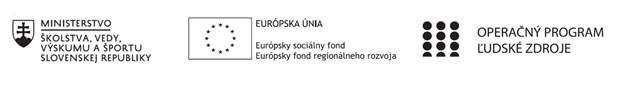 Správa o činnosti pedagogického klubu Príloha:Prezenčná listina zo stretnutia pedagogického klubuMgr. Daniela KurucováMgr. Miroslava MurgašováMgr. Katarína VrťováMgr. Magdaléna Kartáčová Mgr. Janka Krnáčová Príloha správy o činnosti pedagogického klubu                                                                                             PREZENČNÁ LISTINAMiesto konania stretnutia: ZŠ s MŠ Štefana MoysesaDátum konania stretnutia: 25.02.2021Trvanie stretnutia: 13.30 – 16.30Zoznam účastníkov/členov pedagogického klubu:Meno prizvaných odborníkov/iných účastníkov, ktorí nie sú členmi pedagogického klubu  a podpis/y:Prioritná osVzdelávanieŠpecifický cieľ1.1.1 Zvýšiť inkluzívnosť a rovnaký prístup ku
kvalitnému vzdelávaniu a zlepšiť výsledky a
kompetencie detí a žiakovPrijímateľZákladná škola s materskou školou Štefana Moysesa, Námestie Štefana Moysesa 23, 974 01 Banská BystricaNázov projektuZvýšenie kvality vzdelávania na Základná škola s materskou školou Štefana Moysesa v Banskej BystriciKód projektu  ITMS2014+312011T411Názov pedagogického klubu Pedagogický klub PRÍRODOVEDNÝCH PREDMETOVDátum stretnutia  pedagogického klubu25.02.2021Miesto stretnutia  pedagogického klubuZŠ s MŠ Štefana MoysesaMeno koordinátora pedagogického klubuMiroslava MurgašováOdkaz na webové sídlo zverejnenej správyhttps://zssm.edupage.org/Manažérske zhrnutie:krátka anotácia: Zasadnutie bolo zamerané na  nové trendy v spolupráci rodiny a školykľúčové slová:vyučovacie metódy, aktivizujúce metódy,Manažérske zhrnutie:krátka anotácia: Zasadnutie bolo zamerané na  nové trendy v spolupráci rodiny a školykľúčové slová:vyučovacie metódy, aktivizujúce metódy,Hlavné body, témy stretnutia, zhrnutie priebehu stretnutia: Využívanie IKTFormy spolupráce školy a rodinyOrientácia vo vzdelávaniach ponúkaných MPC V súčasnej dobe je využitie IKT nevyhnutnosťou. Učitelia aj žiaci sú nútení IKT využívať dennodenne. Učiteľky sa zhodli na tom, že táto doba nás všetkých donútila k intenzívnejšiemu samoštúdiu práci s počítačom a počítačovými aplikáciami.Vyučujúce prehodnotili formy spolupráce školy a rodiny vzhľadom na mimoriadnu situáciu. Všetka komunikácia prebieha online alebo papierovou formou. Je dohodnuté, že akákoľvek komunikácia s rodičmi na prvom a druhom stupni prebieha mailom alebo na edupage.Vzdelávania tiež nie je možné navštevovať prezenčne, iba dištančne.Hlavné body, témy stretnutia, zhrnutie priebehu stretnutia: Využívanie IKTFormy spolupráce školy a rodinyOrientácia vo vzdelávaniach ponúkaných MPC V súčasnej dobe je využitie IKT nevyhnutnosťou. Učitelia aj žiaci sú nútení IKT využívať dennodenne. Učiteľky sa zhodli na tom, že táto doba nás všetkých donútila k intenzívnejšiemu samoštúdiu práci s počítačom a počítačovými aplikáciami.Vyučujúce prehodnotili formy spolupráce školy a rodiny vzhľadom na mimoriadnu situáciu. Všetka komunikácia prebieha online alebo papierovou formou. Je dohodnuté, že akákoľvek komunikácia s rodičmi na prvom a druhom stupni prebieha mailom alebo na edupage.Vzdelávania tiež nie je možné navštevovať prezenčne, iba dištančne.Závery a odporúčania:Zasadnutie PK, konané dňa 25. 02. 2021               Schvaľuje – dohodnuté formy spolupráce školy a rodinyBerie na vedomie – nutnosť samovzdelávania v oblasti IKT          - Ukladá – dištančné vzdelávanie v rámci svojich predmetovZávery a odporúčania:Zasadnutie PK, konané dňa 25. 02. 2021               Schvaľuje – dohodnuté formy spolupráce školy a rodinyBerie na vedomie – nutnosť samovzdelávania v oblasti IKT          - Ukladá – dištančné vzdelávanie v rámci svojich predmetovVypracoval (meno, priezvisko)Miroslava MurgašováDátum25.02.2021PodpisSchválil (meno, priezvisko)Mgr. Janka KrnáčováDátum25.02.2021PodpisPrioritná os:VzdelávanieŠpecifický cieľ:1.1.1 Zvýšiť inkluzívnosť a rovnaký prístup ku
kvalitnému vzdelávaniu a zlepšiť výsledky a
kompetencie detí a žiakovPrijímateľ:Základná škola s materskou školou Štefana Moysesa, Námestie Štefana Moysesa 23, 974 01 Banská BystricaNázov projektu:Zvýšenie kvality vzdelávania na Základná škola s materskou školou Štefana Moysesa v Banskej BystriciKód ITMS projektu:312011T411Názov pedagogického klubu:Pedagogický klub PRÍRODOVEDNÝCH PREDMETOVč.Meno a priezviskoPodpisInštitúcia1.Mgr. Miroslava MurgašováZŠ s MŠ Štefana Moysesa2.Mgr. Katarína VrťováZŠ s MŠ Štefana Moysesa3.Mgr. Daniela KurucováZŠ s MŠ Štefana Moysesa4.Mgr. Magdaléna KartáčováZŠ s MŠ Štefana Moysesa5.6.7.č.Meno a priezviskoPodpisInštitúcia1.Mgr. Janka Krnáčová2.3.